LAMPIRAN  1RENCANA PELAKSANAAN PEMBELAJARAN(RPP)SIKLUS I PERTEMUAN ISatua Pendidikan		: SD Negeri 183 Garanta	Mata Pelajaran		: IPSKelas/Semester		: V/IIAlokasi Waktu		: 2 x 35 Menit Standar kompetensi2. Menghargai peranan tokoh pejuang dan masyarakat dalam mempersiapkan dan mempertahankan kemerdekaan indonesiaKompetensi Dasar2.1 Mendeskripsikan perjuangan para tokoh pejuang pada penjajahan Belanda dan Jepang.IndikatorMampu Menceritakan sebab jatuhnya daerah-daerah nusantara kedalam kekuasaan pemerintah belandaMampu Menjelaskan sebab jatuhnya daerah-daerah nusantara kedalam kekuasaan pemerintah belanda. Membuat ringkasan tentang jatuhnya daerah-daerah nusantara kedalam kekuasaan pemerintah belanda.Tujuan PembelajaranSiswa mampu menyebutkan perjuangan para tokoh pejuang pada penjajahan belanda dan jepangSiswa mampu menjelaskan perjuangan para tokoh pada penjajahan belanda dan jepangSiswa mampu membuat ringkasan tentang perjuangan para tokoh pada penjajahan belanda dan jepang.Materi ajarMasuknya belanda ke daerah nusantara. Model dan Metode pembelajaranModel :Pembelajaran Kooperatif Tipe jigsaw IIMetode: PembelajaranCeramahTanya jawabDiskusi kelompokPemberian tugasSumber dan media pembelajaranSumber pembelajaran :Buku panduan pendidikan IPS untuk SD/ MI Kelas V oleh Wahjudi Djaja dan Endar Wismulyani Hal 97- 99Media	: SpidolPapan tulisGambar pahlawanLangkah-langkah PembelajaranPenilaianPenilaian proses : observasi proses pembelajaran dan aktifitas belajar siswaPenilaian hasil   : tes hasil belajar (tertulis)							Ujungloe, 30 Januari 2016                     Mengetahui Guru kelas V		Mahasiswa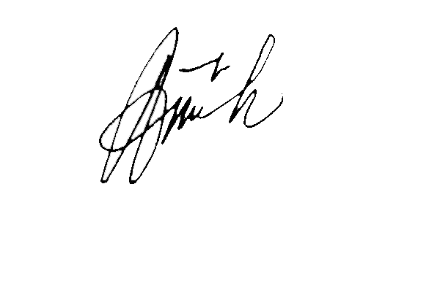 Aisyah S. Pd 							Rifriana BaikNIP. 19831112 200902 2 003					NIM: 1247045130Menyetujui,Kepala Sekolah SD Negeri 183 Garanta 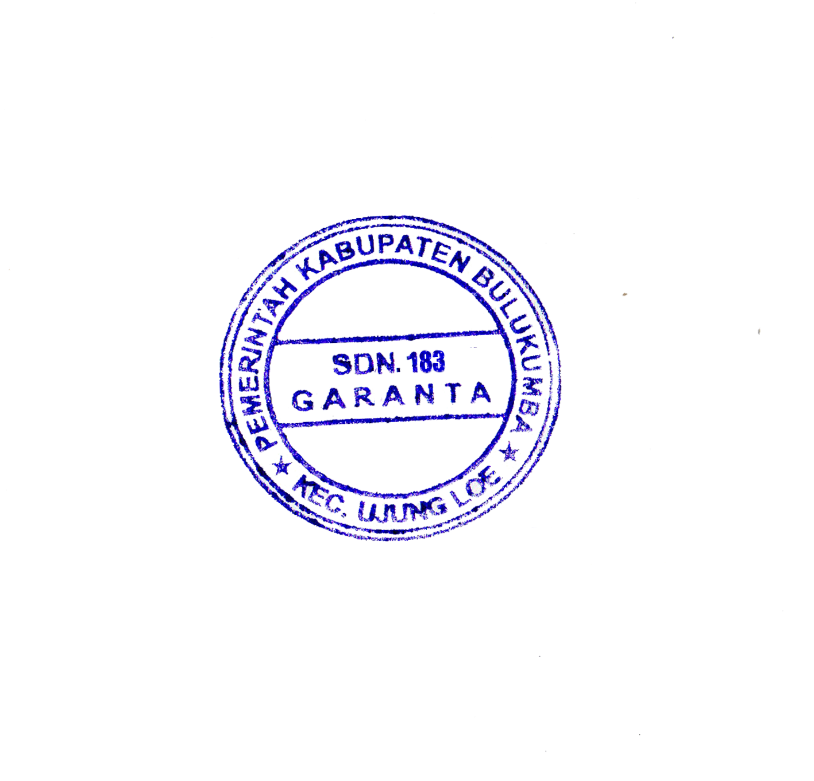 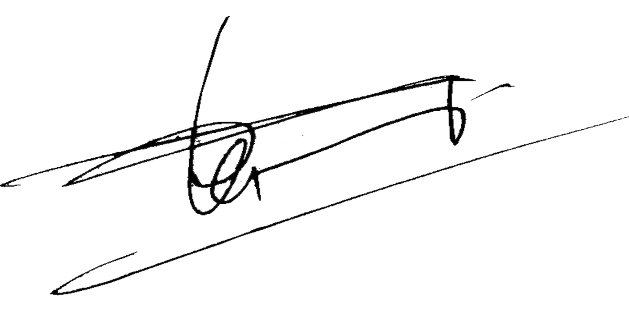 Muhammad Hasnur, S.Pd, M.SiNIP. 19660620 199307 1 001LAMPIRAN  2RENCANA PELAKSANAAN PEMBELAJARAN(RPP)SIKLUS I PERTEMUAN IISatuan Pendidikan		: SD Negeri 183 GarantaMata Pelajaran		: IPSKelas/Semester		: V/IIAlokasi Waktu		: 2 x 35 Menit Standar kompetensi2. Menghargai peranan tokoh pejuang dan masyarakat dalam mempersiapkan dan mempertahankan kemerdekaan indonesiaKompetensi dasar2.1 Mendeskripsikan perjuangan para tokoh pejuang pada penjajahan Belanda dan JepangIndikator Mampu Menceritakan pendudukan jepang diindonesiaMampu menjelaskan pendudukan jepang di indonesia Membuat ringkasan tentang penduduk jepang di indonesia Tujuan Siswa menyebutkan perjuangan para tokoh perjuangan pada penjajahan belanda dan jepang Siswa dapat menjelaskan perjuangan para tokoh perjuangan pada penjajahan belanda dan jepangSiswa mampu membuat ringkasan tentang perjuangan para tokoh pejuangan penjajahan belanda dan jepangMateri ajarperjuangan para tokoh pada masa kebangkitan nasional Model  dan metode pembelajaranModel :Pembelajaran Kooperatif Tipe jigsaw IIMetode: PembelajaranCeramahTanya jawabDiskusi kelompokPemberian tugasSumber dan media pembelajaranSumber pembelajaran :Buku panduan pendidikan IPS untuk SD/ MI Kelas V oleh Wahjudi Djaja dan Endar Wismulyani Hal 101-103Media	: SpidolPapan tulisGambar pahlawanLangkah-langkah PembelajaranPenilaian Penilaian proses : observasi proses pembelajaran dan aktifitas belajar siswaPenilaian hasil   : tes hasil belajar (tertulis)								Ujungloe, 03 Februari 2016                     Mengetahui Guru kelas V		MahasiswaAisyah S. Pd 							Rifriana BaikNIP. 19831112 200902 2 003					NIM: 1247045130Menyetujui,Kepala Sekolah SD Negeri 183 Garanta 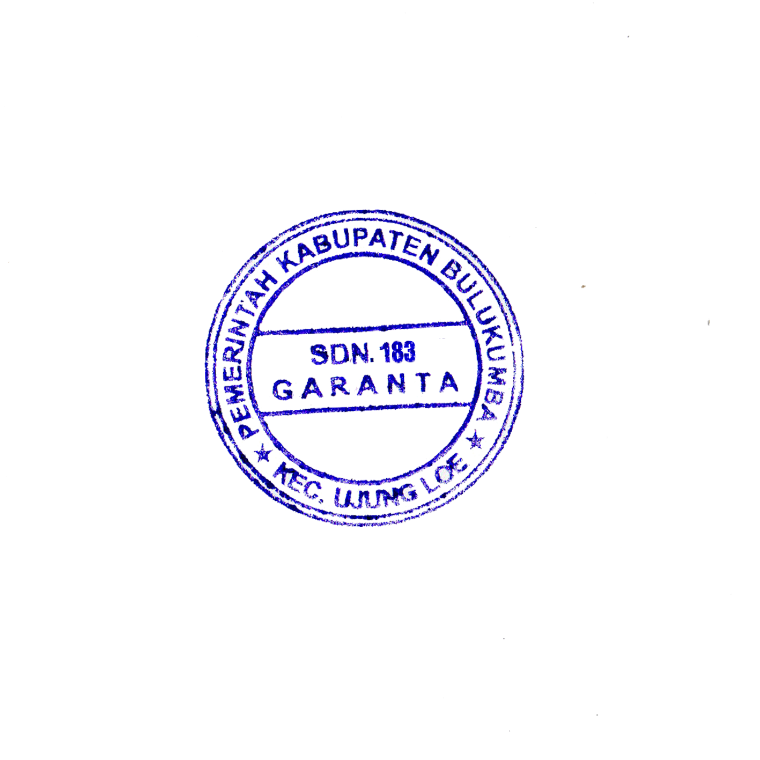 Muhammad Hasnur, S.Pd, M.SiNIP. 19660620 199307 1 001LAMPIRAN 3MATERI SIKLUS I PERTEMUAN I DAN PERTEMUN II1. Masuknya Belanda ke NusantaraTahun 1596 bangsa Belanda dibawah pemimpin Cornelis de Houtman berlabuh dibanten. Mereka datang untuk berdagang rempah-rempah, diantaranya dikepulauan maluku. Akan tetapi, mereka harus menghadapi saingan yang berat, yaitu dari pedagang eropa lainnya.Sehubungan dengan hal itu, pada tahun 1602 belanda mendirikan kongsi dagang disebut Vereenigde Oost Indische ( VOC), artinya kongi dagang Belanda dihindia timur VOC memaksakan sistem monopoli.Guna memeperoleh barang dagang, VOC harus menguasai daerah penghasilan barang dagangan itu. Akibatnya terjadi perang dagang dengan pedagang islam dan raja-raja islam dinusantara. Oleh pemerintah negari belanda VOC diberi hak istimewa yang disebut hak Octrooi, yaitu:mencetak uang sendirimelakukan perang dan perdamaianmembuat benteng dan angkatan perangmengatur pemerintah kongsi menguasai daerah danmelaksanakan monopoli perdagang didaerah antara tanjung pengharapan dan selat magelhaens serta antara pulau formosa dan new zealand.Penyebab VOC dengan mudah dapat menguasai daerah-daerah dinusantara, antara lain sebagai berikut.Tidak adanya persatuan diantara raja-raja dinusantara. Para raja justru saling berebut kekuasaan, seperti antara Mataram dan banten, antara banten dan palembang, serta antara Aceh, Rokan,dan Kampar. Akibat perpecahan itu kedudukan raja-raja lemah dalam menghadapi ancaman VOC.Peralatan perang VOC lebih lengkap dan lebih baikVOC menjalankan politik perang, perjanjian, adu domba, dan memecah belah. Politik perang untuk menguasai daerah. Politik perjanjian untuk menyusun kekuataan kembali. Politik adu domba untuk menimbulkan persengketaan dan perang antarpenguasaan daerah antarkeluarga penguasa di suatu kerajaan. Politik  memecah belah untuk melemahkan kekuataan parah penguasa dinusantara. Sebagai contoh, raja hasanudin dari makasar diadu dengan aru palaka, raja bugis ( 1666-1669).Dalam bidang perdagangan VOC menggunakan sistem monopoli, verplichte leveranties ( penjualan wajib), dan contingenten ( penyerahan wajib) dari parah penguasa dinusantara, khususnya jawa. Hanya VOC sajalah yang berdagang dinusantara.pelanggaran terhadap ketiga sistem itu akan mendapat tindakan kejam dari VOC. Sebagai contoh, terjadinya peristiwa ambon massacre (1623), yaitu pembantaian terhadap penduduk ambon yang melanggar monopoli belanda atas perdagangan rempah-rempah dimaluku.2. Sistem kerja paksa dan penarikan pajakKompeni akhirnya dapat menguasai nusantara. Di kepulauan maluku rakyat dan dibatasi dalam menanam rempah-rempah. Agar harga rempah-rempah tidak meroso, tiap tahun angkatan perahu ( hongi) berkeliling untuk membinasakan pohon-pohon cengkih yang berlebihan. Hal itu dilakukan untuk mencegah adanya perdagangan gelap penduduk maluku. Monopoli penanaman lada juga dipaksakan kepada banten, lampung,palembang, jambi, dan inderagiri.Kompeni tidak hanya memonopoli pembelian hasil-hasil bumi, tetapi juga memonopoli perantaraan dan penjualan barang-barang dagangan dari luar nusantara. Kompeni mengadakan perjanjian dengan banten, mataram, dan cirebon, bahwa hanya belanda yang boleh memasukan kain-kain dari koromandel (india).Sementara itu, garam dari rembang, gresik, dan jepara dijual disumatra barat dengan untung 500%. Untuk memperoleh keringanan biaya perdagangan, kompeni berusaha memperoleh pembebasan dari semua bea dan cukai pelabuhan, tetapi pelabuhan itu harus tetap membayar bea masuk dan keluar. Agar keuntungan bertambah besar, kompeni melalukan aturan verplischte levenranties. Sebagai contoh, mataram harus menjual beras dengan harga dan jumlah yang telah ditetapkan oleh kompeni. Selain itu, masih diadakan pula contingenten, yaitu penyerahan wajib kepada kompeni tanpa dibayar.Hidup rakyat pribumi sangat menderita, ekonomi rusak, dan martabat manusia diinjak-injak  bagaikan budak. Semua harus tunduk pada peraturan monopoli kompeni. Dilain pihak kompeni semakin kaya raya. Tiap tahun kekayaan itu mengalir ke negeri belanda.Penderitaan rakyat nusantara diperberat lagi dengan adanya  kerja rodi atau atau kerja yang dipaksakan untuk kompeni.Penderitaan rakyat semakin diperberat lagi dengan penarikan berbagai macam pajak. Pada masa tanam paksa beban rakyat bertambah berat. Rakyat dipaksa menanam tanaman perdagangan, seperti tembakau, tebu, karet, cokelat, rami, kopi, dan kina. Hasil panen harus dijual kepada belanda dengan harga yang ditentukan oleh belanda.perjuangan para tokoh dalam mengusir penjajaha. perjungan para tokoh  sebelum kebangkitan nasional Penderitaan rakyat membangkitkan perlawanan rakyat pada masa sebelum kebangkitan nasional, diantaranya berikut ini.Pattimura Perlawanan Pattimura atau Thomas Matulessi ( 1817) terjadi diSaparua, Maluku. Dia dibantu oleh Srikadi Maluku, Christina Martha Tiahatu. Akan tetapi, perlawanan itu dapat dipadamkan dengan kejam oleh Van der Cappellen, pemimpin pasukan belandaTuanku Iman bonjolPerlawanan kaum padri ( 1821-1837), terjaadi diminangkabau, sumatra barat. Pahlawanan-pahlawanan perang paderi adalah Iman bonjol, tuanku nan receh, tuanku tambuse, dan tuanku nan cerdik. Akan tetapi, karena kalah dalam segala hal, iman bonjol menyerah pada tanggal 28 Oktober 1837. Beliau dibuang ke cianjur,kemudian dipindahkan ke ambon, dan dipindahkan lagi ke minahasa. Pada tanggal 6 November 1864 imam bonjol meninggal dunia.Pangeran diponegoroPerang diponegoro ( 1825-1830), terjadi dijawa tengah. Diponegoro adalah seorang bangsawan jawa barat, putra sultan hamengku buwono III ( sultan sepuh ). Diponegoro dapat ditangkap dimagelang karena akal licik jenderal de kock ketika sedang mengadakan perundingan. Beliau kemudian dibuang ke manado, lalu ditempatkan dibenteng rotterdam di makassar dan meninggal dunia 8 Januari 1855Didalam perlawanannya pangeran diponegoro dibantu oleh kiai Mojo, Sentot Ali Basyah Prawirodirjo, Pangeran Mangkubumi, dan para bangsawan yang lain . sentot ditangkap dan dibuang ke bengkulu sampai meninggal dunia tanggal 19 April 1855. Kiai Mojo ditangkap dan dibuang ke Manado dan meninggal dunia tanggal 21 Desember 1848. Sunan paku buwono VI disurakarta yang didakwa membantu perang diponegoro, ditangkap 3 Juni 1830 dan diasingkan ke ambon dan wafat tanggal 3 Juni 1849Perlawanan rakyat AcehPerang aceh terjadi pada tahun (1873-1904). Perang aceh merupakan perlawanan rakyat aceh menetang belanda. Atas saran snouck horgrunye, belanda harus berani melakukan perang habis-habisan. Belanda melakukan serangan ke aceh besar, pidie, samalanga, dan meulabohPara panglima perang aceh yang terkenal adalah teuku umar, teuku panglima polem, cut meutiah, cut Nya Dien ( istri teuku umar), dan tengku  Mohammad Dawod ( sultan Aceh). Teuku umar gugur dalam pertempuran di meulaboh ( 10 Februari 1899). Pertempuran dilanjutkan oleh istrinya, Cut Nya Dien dan saudra sepupunya, Cut Meutiah. Panglima polem menyerah pada 6 September 1903 yang diikut oleh para pemimpin perang yang lain di Lhokseumawe.Abad ke-19 merupakan abad merupakan abad yang paling berat bagi pemerintah belanda diindonesia. Selama masa tersebut, belanda harus menghadapi perlawanan rakyat diberbagai daerah. Sebagai contoh, perlawanan rakyat banjarmasin ( 1863) yang dipimpin oleh pangeran antasari dan dibantu oleh surapati dari jawa (1863). Sementara itu, ditapanuli, belanda harus menghadapi perlawanan si singamangaraja dapat dihancurkan oleh pasukan christoffel. Nasib si singamangaraja tidak diketahui.perjuangan para tokoh pada masa kebangkitan nasional 	perlawanan terhadap penjajah yang bersifat lokal kurang mendapatkan hasil. Hal itu menimbulkan pergerakan yang bersifat nasional. Bentuk perlawanan diubah 	Tokoh-tokoh yang memelopori masa pergerakan nasional, antara lain sebagai berikut:Raden ajeng kartiniRaden ajeng kartini lahir dijepara tahun 1879. Ia dikenal sebagai pelopor kebangkitan kaum perempuan. Setamat sekolah rakyat ( sekarang setingkat SD ) kartini dilarang melanjutkan kejenjang yang lebih tinggi. Akan tetapi, kartini tetap rajin membaca buku dan majalah agar pengetahuannya bertambah. Kartini memiliki seorang teman bangsa belanda yang bernama abendanon. Keduanya sering melakukan surat menyurat. Dari situlah kartini dapat membandingkan kemajuan wanita indonesia dengan eropa. Ternyata wanita indonesia yang masih terbelakang Sejak saat itu, timbul niat kartini mendirikan sekolah bagi kaum wanita. Tahun 1903 Kartini dinikahkan oleh ayahnya dengan bupati rembang raden adipati joyodinigrat. Setelah menikah, suaminya memberi kebebasan kepada kartini mendirikan sekolah wanita diberbagai tempat. Bermuncullah sekolah-sekolah kartini disemerang, yogyakarta, madium, malang, surabaya, dan cirebon. Akan tetapi, usaha kartini tidak berlanjut karena kartini meninggal dunia 1904 Dewi sartika Dewi Sartika dilahirkan dibandung tanggal 4 Desember 1884. Ia dikenal sebagai tokoh perintis pendidikan untuk kaum perempuan. Dewi sartika memiliki cita-cita yang sama dengan kartini, yaitu memajukan wanita indonesiaTahun 1904 Dewi Sartika membuka sekolah untuk perempuan yang diberi nama sekolah istri. Tahun 1912 telah berdiri sembilan sekolah untuk perempuan yang menyebar dikota-kota kabupaten se-pasudan. Tahun 1914 nama sakola istri berubah menjadi sakola kautamaan istri. Di sekolah ini dewi sartikaberusaha mendidik anak gadis agar kelak menjadi ibu rumah tangga yang raji luwes,dan terampil. Dewi sartika meninggal dunia tanggal 11 september 1947 ditasikmalaya.Kihajar dewantara Ki hajar dewantara lahir diyogyakarta tanggal 2 Mei 1889. Nama aslinya raden mas sumardi suryaningrat. Ki hajar Dewantara dikenal sebagai pelopor pendidikan bagi bangsa indonesia pada masa penjajahan belanda.Perjuangan ki hajar dewantara pada masa penjajahan belanda adalah sebagai berikutMendirikan indische partif tahun 1912 bersama Douwes Dekker dan dr. cipto mangunkusumo. Indische partij merupakan organisasi politik pertama diindonesiaMendirikan perguruan nasional taman siswa diyogyakarta pada tahun 1922. Jasa ki hajar dewantara di bidang pendidikan sangat besar. Beliau pernah diangkat menjadi menteri pendidkan dan kebudayaan pertama diindonesia pada tahun 1945.Douwes dekkerDouwes dekker lahir dipasuruan tanggal 8 Oktober1879. Ia dikenal dengan nama danudirja setiabudi. Ia adalah seorang keturunan belanda, tetapi tidak mau disebut sebagai orang belanda. Douwes dekker merupakan seorang tokoh amat gigih memperjuangkan kemerdekaan indonesia. Beberapa bukti perjuangan untuk indonesia adalah sebagai berikut:Memimpin harian de express bersama kihajar dewantaraMendirikan indische partijDouwes dekker sering kali masuk penjara. Akan tetapi, ia tetap mencurahkan segala pikiran dan kegiatan demi kemerdekaan indonesia. Tahun 1950, douwes dekker meninggal dunia Organisasi pergerakan nasional Perjuangan bangsa indonesia mengusir penjajah yan semula bersifat kedaerahan mulai ditinggalkan . pemuda dan pelajar indonesia mulai berpikir mendirikan organisasi modern Budi utomoBudi utomo merupakan organisasi modern pertama diindonesia yang dibentuk tanggal 20 Mei 1908. Tokoh yang berperan dalam pembentukan budi utomo adalah dr. sutomo dan dr wahidin sudirohusodo. Budi utomo merupakan oragniasai perintisnya bangkit bangsa indonesia yang berjuang secara nasional. Cabang budi utomo didirikan dibeberapa kota yaitu, bogor, magelang, yogyakarta, dan surabaya.Serikat dagang islam ( SDI ) dan Serikat Islam ( SI )Serika  dagang islam didirikan tahun1911 oleh haji samanhudi. Anggotanya adalah para pedagang islam yang berada disolo. Tujuan dibentuknya SDI adalah meningkatkan kesejahteraan islam kemudian diubah menjadi serikat islam.Indische partijDidirikan pada 25 desember 1912 dikota bandung. Organisasi ini didirikan oleh tokoh tiga serangkai, yaitu dr. douwes dekker, ki hajar dewantara, dan dr. cipto mangkusumo. Indicshe partij didirikan atas dasar asas nasionalisme adalah menanamkan rasa kebangsaan yang tinggi terhadap bangsa indonesia dan nonkooperasi adalah tidak bersediah bekerja sama dengan pemerintah belanda.Perhimpunan indonesia ( PI )Perhimpunan indonesia merupakan organisasi para pemuda, pelajar, dan mahasiswa indonesia yang ada dibelanda yang didirikan tahun 1912. Tokoh –tokoh perhimpunana indonesia adalah mohammad hatta, ahmad subarjo, sukimah, dan ali sastroamijoyo. Tujuannya adalah dilakukan propaganda melalui media cetak, yaitu sebuah majalah yang semula bernma hindia putera kemudia berubah menjadi indonesia merdeka.LAMPIRAN  4Lembar Kegiatan Siswa(LKS)SIKLUS I PERTEMUAN IMata Pelajaran 		: IPSKelas / Semester		: V / IIHari / Tanggal			:           Alokasi Waktu		: 10  menitNama anggota kelompok 	: 1.				  2. 3.4.5.			A. Kompetensi Dasar2.1  Mendeskripsikan perjuangan para tokoh pejuang pada penjajahan Belanda dan JepangTujuan PembelajaranSiswa dapat menjelaskan perjuangan para tokoh pejuang pada penjajahan Belanda dan JepangLangkah-langkahDuduklah secara berkelompok sesuai dengan arahan guru.Bacalah sub materi yang diinstruksikan oleh guruIdentifikasi dan pahami pertanyaan yang diberikan guruBerikanlah jawabannya pada kolom yang di sediakanIdentifikasi  cara masuknya belanda ke nusantaraIdetifikasi hak istimewa atau hak octory yang dibuat oleh VOCc.  idetifikasi sistem kerja paksa dan penarikan pajak dikepulauan malukud.  indetifikasi  perjuangan para tokoh dalam mengusir penjajahe. idetifikasi tentang perlawan  rakyat aceh menetang belandaLAMPIRAN  5Lembar Kegiatan Siswa(LKS)SIKLUS I PERTEMUAN IIMata Pelajaran 		: IPSKelas / Semester		: V / IIHari / Tanggal			:           Alokasi Waktu		: 10  menitNama anggota kelompok 	: 1.				  2.				A. Kompetensi Dasar Mendeskripsikan perjuangan para tokoh pejuang pada penjajahan Belanda dan JepangB. Tujuan PembelajaranSiswa dapat menjelaskan perjuangan para tokoh pejuang pada penjajahan Belanda dan JepangC. Langkah-langkah  Duduklah secara berkelompok sesuai dengan arahan guru.Bacalah sub materi yang diinstruksikan oleh guruIdentifikasi dan pahami pertanyaan yang diberikan guruBerikanlah jawabannya pada kolom yang di sediakana.Apa  penyebab terjadinya perang padrib. Apa  kebijakan pemerintah kolonial belanda pada masa H. Daendels c. Sebutkan  tokoh-tokoh seperjuangan  lain yang bersama dengan pattimura melawan  Residen van den bergd. Sebutkan  bukti tentang masyarakat belanda  yang menetang penerapan tanam paksae. Sebutkan karya-karya yang dihasilkan oleh Raffles.LAMPIRAN 6HASIL OBSERVASI AKTIFITAS MENGAJAR GURUSekolah		: SD Negeri 183  GarantaMT Pelajaran		: IPSKelas/ Semester	: IV/ II (Genap)Siklus/ Pertemuan	: I/ IKeterangan :B : Baik     = 3C : Cukup  =2K : Kurang =1  Nilai perolehan = Ujung loe, 30 Januari 2016 ObserverAisyah, S. Pd NIP. 19831112 200902 2 003Kriteria Siswa dikelompok kedalam 5 anggota timB = Baik, jika guru sudah mengelompok siswa dalam 5 anggota tim C = Cukup, jika guru tidak  mengelompok siswa dalam 5 anggota timK = Kurang, jika guru tidak dapat mengelompok siswa dengan baik Tiap orang dalam tim diberi bagian materi yang sama, dan membaca semua materiB = Baik, jika guru membagi materi yang sama kepada siswa dan membaca semua materi yang diberikanC = Cukup, jika guru membagi materi yang sama kepada siswa dan mereka tidak membaca semua materi yang diberikanK = Kurang, jika guru tidak memberikan materi yang sama kepada siswa untuk membaca materi  Tiap orang dalam tim diberi materi yang ditugaskan  B = Baik, jika guru memberikan tiap orang dalam tim materi yang ditugaskanC = Cukup, jika guru memberikan tiap orang dalam tim materi yang ditugaskan tetapi tidak melaksanakan dengan baikK = Kurang, jika guru tidak memberikan tiap orang dalam tim materi yang ditugaskanAnggota dari tim yang berbeda yang telah mempelajari bagian/sub bab yang sama bertemu dalam kelompok baru ( kelompok ahli ) untuk mendiskusikan sub bab merekaB = Baik, jika guru membentuk anggota dari tim yang berbeda yang telah mempelajari bagian sub bab yang sama bertemu dalam kelompok ahli untuk berdiskusi sub bab merekaC = Cukup, jika guru membentuk anggota dari tim yang berbeda yang telah mempelajari bagian materi yang sama bertemu dalam kelompok ahli untuk berdiskusi sub bab mereka tapi guru tidak melaksanakan dengan baikK = Kurang, jika guru tidak membentuk anggota dari tim yang berbeda yang telah mempelajari materi yang sama bertemu dalam kelompok ahli untuk berdiskusi sub bab merekaSetelah selesai diskusi sebagi tim ahli tiap anggota kembali ke kelompok asal dan bergantian mengajar teman satu tim mereka tentang sub bab yang mereka kuasai dan tiap anggota lainnya mendengar dengan sungguh-sungguh.B = Baik, jika guru membentuk siswa kembali kekelompok asal untuk mendiskusikan materi yang mereka kuasai kepada teman kelompok dan bergantian mengajar dan tiap anggota lainnya mendengar dengan sungguh-sungguh.C = Cukup, jika guru membentuk siswa kembali kekelompok asal untuk mendiskusikan materi yang mereka kuasai kepada teman kelompok dan bergantian mengajar dan tetapi guru tidak melaksanakan dengan baik.K = Kurang, jika guru tidak membentuk siswa kembali kekelompok asal untuk mendiskusikan materi yang mereka kuasai kepada teman kelompok.Tiap tim ahli mempresentasikan hasil diskusi B = Baik, jika guru memberikan tiap tim ahli mempresentasikan hasil diskusiC = Cukup, jika guru memberikan tiap tim ahli mempresentasikan hasil diskusi tetapi tidak melaksanakan dengan baik K = Kurang, jika guru tidak  memberikan siswa untuk mempresentasikan hasil diskusinya.7. Guru memberi evaluasi	B = Baik, jika guru memberikan evaluasi sesuai dengan tujuan pembelajaranC = Cukup, jika guru memberikan evaluasi tetapi tdak sesuai dengan tujuan pembelajaran K = Kurang, jika guru tidak dapat  memberikan evaluasi pada akhir pembeljaran8. Penutup ( guru memberi kesimpulan)B = Baik, jika guru memberi kesimpulan tentang pembelajaran secara teratur, baik sesuai dengan materi yang dipelajariC = Cukup, jika guru memberi materi kesimpulan tentang pembelajaran tetapi tidak tepat pada waktuK = Kurang, jika guru tidak dapat memberi kesimpulan tentang pembelajaran.Keterangan :B = Baik , C = Cukup, K = Kurang Baik	= 3Cukup	= 2Kurang	= 1LAMPIRAN 7HASIL OBSERVASI AKTIFITAS MENGAJAR GURUSekolah		: SD Negeri 183  GarantaMT Pelajaran		: IPSKelas/ Semester	: IV/ II (Genap)Siklus/ Pertemuan	: I/ IIKeterangan :B : Baik     = 3C : Cukup  =2K : Kurang =1  Nilai perolehan = Ujung loe,03 Februari 2016 ObserverAisyah, S. Pd NIP. 19831112 200902 2 003Kriteria 1. Siswa dikelompok kedalam 5 anggota timB = Baik, jika guru sudah mengelompok siswa dalam 5 anggota tim C = Cukup, jika guru tidak  mengelompok siswa dalam 5 anggota timK = Kurang, jika guru tidak dapat mengelompok siswa dengan baik 2. Tiap orang dalam tim diberi bagian materi yang sama, dan membaca semua materiB = Baik, jika guru membagi materi yang sama kepada siswa dan membaca semua materi yang diberikanC = Cukup, jika guru membagi materi yang sama kepada siswa dan mereka tidak membaca semua materi yang diberikanK = Kurang, jika guru tidak memberikan materi yang sama kepada siswa untuk membaca materi  3. Tiap orang dalam tim diberi materi yang ditugaskan  B = Baik, jika guru memberikan tiap orang dalam tim materi yang ditugaskanC = Cukup, jika guru memberikan tiap orang dalam tim materi yang ditugaskan tetapi tidak melaksanakan dengan baikK = Kurang, jika guru tidak memberikan tiap orang dalam tim materi yang ditugaskan4. Anggota dari tim yang berbeda yang telah mempelajari bagian/sub bab yang sama bertemu dalam kelompok baru ( kelompok ahli ) untuk mendiskusikan sub bab merekaB = Baik, jika guru membentuk anggota dari tim yang berbeda yang telah mempelajari bagian sub bab yang sama bertemu dalam kelompok ahli untuk berdiskusi sub bab merekaC = Cukup, jika guru membentuk anggota dari tim yang berbeda yang telah mempelajari bagian materi yang sama bertemu dalam kelompok ahli untuk berdiskusi sub bab mereka tapi guru tidak melaksanakan dengan baikK = Kurang, jika guru tidak membentuk anggota dari tim yang berbeda yang telah mempelajari materi yang sama bertemu dalam kelompok ahli untuk berdiskusi sub bab mereka5. Setelah selesai diskusi sebagi tim ahli tiap anggota kembali ke kelompok asal dan bergantian mengajar teman satu tim mereka tentang sub bab yang mereka kuasai dan tiap anggota lainnya mendengar dengan sungguh-sungguh.B = Baik, jika guru membentuk siswa kembali kekelompok asal untuk mendiskusikan materi yang mereka kuasai kepada teman kelompok dan bergantian mengajar dan tiap anggota lainnya mendengar dengan sungguh-sungguh.C = Cukup, jika guru membentuk siswa kembali kekelompok asal untuk mendiskusikan materi yang mereka kuasai kepada teman kelompok dan bergantian mengajar dan tetapi guru tidak melaksanakan dengan baik.K = Kurang, jika guru tidak membentuk siswa kembali kekelompok asal untuk mendiskusikan materi yang mereka kuasai kepada teman kelompok.6. Tiap tim ahli mempresentasikan hasil diskusi B = Baik, jika guru memberikan tiap tim ahli mempresentasikan hasil diskusiC = Cukup, jika guru memberikan tiap tim ahli mempresentasikan hasil diskusi tetapi tidak melaksanakan dengan baik K = Kurang, jika guru tidak  memberikan siswa untuk mempresentasikan hasil diskusinya.7. Guru memberi evaluasi	B = Baik, jika guru memberikan evaluasi sesuai dengan tujuan pembelajaranC = Cukup, jika guru memberikan evaluasi tetapi tdak sesuai dengan tujuan pembelajaran K = Kurang, jika guru tidak dapat  memberikan evaluasi pada akhir pembeljaran8. Penutup ( guru memberi kesimpulan)B = Baik, jika guru memberi kesimpulan tentang pembelajaran secara teratur, baik sesuai dengan materi yang dipelajariC = Cukup, jika guru memberi materi kesimpulan tentang pembelajaran tetapi tidak tepat pada waktuK = Kurang, jika guru tidak dapat memberi kesimpulan tentang pembelajaran.Keterangan :B = Baik , C = Cukup, K = Kurang Baik	= 3Cukup	= 2Kurang	= 1LAMPIRAN 8HASIL  OBSERVASI AKTIFITAS BELAJAR SISWA Sekolah		: SD Negeri 183  GarantaMT Pelajaran		: IPSKelas/ Semester	: V/ II (Genap)Siklus/ Pertemuan	: I/ I	Nilai perolehan = Keterangan:B = BAIK	 = 3C= CUKUP	 = 2K= KURANG = 1Nilai perolehan = 				Persentase pencapaian= Ujung loe,30 Januari 2016 Mahasiswa PenelitiRifriana BaikNim: 1247045130Kategorisasi (Baik, Cukup, Kurang) ;Baik : apabila siswa dapat mendengarkan tujuan pembelajaran yang disampaikan oleh guruCukup : apabila siswa mendengarkan tujuan pemnbelajaran yang disampaikan oleh guru namun tidak memahamiKurang : apabila siswa tidak mendengarkan tujuan pembelajaran yang disampaikan oleh guruBaik : apabila siswa sudah mampu untuk berfikir tentang materi/permasalahan yang disampaikan guruCukup : apabila siswa hanya mampu berpikir tentang materi yang dipelajariKurang : apabila siswa belum mampu berpikir tentang materi/permasalahan yang disampaikan oleh guruBaik  : apabila siswa sudah berbentuk dalam kelompok dengan teman (kelompok 5 orang) dan mengutarakan hasil pemikiran masing-masingCukup : apabila siswa hanya mampu berbentuk kelompok dengan teman  namun tidak mengutarakan hasil pemikiran masing-masingKurang : apabila siswa tidak  mampu berbentuk kelompok dengan teman dan mengutarakan  hasil pemikiran masing-masingBaik : apabila siswa sudah  memahami petunjuk atau langkah-langkah  kerja dalam LKS  dan mampu mengerjakannyaCukup : apabila siswa sudah mampu memahami petunjuk atau langkah-langkah kerja LKS namun tidak mampu untuk  mengerjakannyaKurang : apabila siswa belum mampu memahami petunjuk atau langkah-langkah yang ada dalam LKSBaik : apabila siswa sudah mampu  mengerjakan evaluasi sesuai dengan pembelajaran yang telah dipelajari dan semua soal dijawab dengan benar atau tuntasCukup : apabila siswa hanya mampu mengerjakan soal-soal tertentu dalam mengerjakan evaluasiKurang : apabila siswa belum mampu mengerjakan soal-soal evaluasi yang telah dipelajariBaik : apabila siswa sudah mampu  menyimpulkan materi pembelajaran yang telah dipelajari dengan sendiriCukup : apabila siswa mampu menyimpulkan pembelajaran jika bersama-sama dengan guruKurang : apabila siswa belum mampu menyimpulkan pelajaran yang telah dipelajariBaik : apabila siswa sudah mampu  mendengarkan pesan-pesan moral yang akan disampaikan oleh guru pada saat akhir pembelajaranCukup : apabila  siswa mendengarkan pesan-pesan moral yang disampaikan guru namun ingin cepat-cepat pulangKurang : apabila siswa tidak mendengarkan pesan-pesan moral yang disampaikan guruLAMPIRAN 9HASIL  OBSERVASI AKTIFITAS BELAJAR SISWA Sekolah		: SD Negeri 183  GarantaMT Pelajaran		: IPSKelas/ Semester	: V/ II (Genap)Siklus/ Pertemuan	: I/ II	Nilai perolehan = Keterangan:B = BAIK	 = 3C= CUKUP	 = 2K= KURANG = 1Nilai perolehan = 				Persentase pencapaian= Ujung loe,03 Januari 2016 Mahasiswa PenelitiRifriana BaikNim: 1247045130Kategorisasi (Baik, Cukup, Kurang) ;1. Baik : apabila siswa dapat mendengarkan tujuan pembelajaran yang  disampaikan oleh guruCukup : apabila siswa mendengarkan tujuan pemnbelajaran yang disampaikan oleh guru namun tidak memahamiKurang : apabila siswa tidak mendengarkan tujuan pembelajaran yang disampaikan oleh guru2. Baik : apabila siswa sudah mampu untuk berfikir tentang materi/permasalahan yang disampaikan guruCukup : apabila siswa hanya mampu berpikir tentang materi yang dipelajariKurang : apabila siswa belum mampu berpikir tentang materi/permasalahan yang disampaikan oleh guru3. Baik  : apabila siswa sudah berkelompok dengan teman  (kelompok 5 orang) dan mengutarakan hasil pemikiran masing-masingCukup : apabila siswa hanya mampu berkelompok dengan teman  namun tidak mengutarakan hasil pemikiran masing-masingKurang : apabila siswa tidak  mampu berkelompok dengan teman sebelahnya dan mengutarakan  hasil pemikiran masing-masing4.  Baik : apabila siswa sudah  memahami petunujuk atau langkah-langkah  kerja dalam LKS  dan mampu mengerjakannyaCukup : apabila siswa sudah mampu memahami petunjuk atau langkah-langkah kerja LKS namun tidak mampu untuk  mengerjakannyaKurang : apabila siswa belum mampu memahami petunjuk atau langkah-langkah yang ada dalam LKS5.  Baik : apabila siswa sudah mampu  mengerjakan evaluasi sesuai dengan pembelajaran yang telah dipelajari dan semua soal dijawab dengan benar atau tuntasCukup : apabila siswa hanya mampu mengerjakan soal-soal tertentu dalam mengerjakan evaluasiKurang : apabila siswa belum mampu mengerjakan soal-soal evaluasi yang telah dipelajari6. Baik : apabila siswa sudah mampu  menyimpulkan materi pembelajaran yang telah dipelajari dengan sendiriCukup : apabila siswa mampu menyimpulkan pembelajaran jika bersama-sama dengan guruKurang : apabila siswa belum mampu menyimpulkan pelajaran yang telah dipelajari7. Baik : apabila siswa sudah mampu  mendengarkan pesan-pesan moral yang akan disampaikan oleh guru pada saat akhir pembelajaranCukup : apabila  siswa mendengarkan pesan-pesan moral yang disampaikan guru namun ingin cepat-cepat pulangKurang : apabila siswa tidak mendengarkan pesan-pesan moral yang disampaikan guruLAMPIRAN  10TES AKHIR SIKLUS 1Nama                :Kelas	     :Mata pelajaran  :Jawablah pertanyaan di bawah ini dengan benar!Perlawanan rakyat tapanuli utara terhadap belanda dipimpin oleh…Sebutkan hak istimewa atau hak octory  yang diberikan pemerintah Belanda kepada VOC ?Kongsi dagang Belanda untuk menguasai perdagangan di indonesia disebut…Kerja paksa pada zaman Belanda disebut…Salah satu hasil kebijakan Daendels yang masih bermanfaat hingga saat ini adalah…Untuk melawan belanda Tuanku iman bonjol menerapkan sistem..Perdagangan yang dilakukan VOC menggunakan sistem…Siapa pemimpin kerajaan bantenApa yang dimaksud dengan perahu hongi?Apa yang dimaksud dengan sistem contingenten?LAMPIRAN 11Kunci jawaban tes akhir siklus IRaja Sisingamangaraja XIIa.  hak untuk membentuk angkatan perangb. hak untuk mencetak uang c. hak untuk monopoli perdagangan rempah – rempah Vereenigde Oost Indesche Compagnie ( VOC )Kerja RodiDe Groote Postweg  atau Jalan Raya PosPerang gerilyaSistem monopoliSultan Ageng TirtayasaHongi adalah nama jenis perahu dimaluku yang berbentuk panjang Rakyat didaerah-daerah yang dikuasai VOC diwajibkan menyerahkan hasil bumi sebagai pajak.Pedoman penskoran    Untuk soal no 1, 3 dan 4 skor 3 jika jawaban benar3 jika jawabannya tepat dan benar 2 Jika jawabannya benar 1 Jika jawabannya benar tapi kurang tepat  0 Jika tidak ada jawaban (0)Untuk soal no 5 dan 6 skor 3 jika jawaban benar3 jika jawabannya tepat dan benar 2 Jika jawabannya benar 1 Jika jawabannya benar tapi kurang tepat  0 Jika tidak ada jawaban (0)  Untuk soal no 2 dan 8 skor 3 jika jawaban benar3. jika jawabannya tepat dan benar2. jika jawabannya benar1. jika jawabannya benar tapi kurang tepat0. jika tidak ada jawaban (0)Untuk soal no 7, 9 dan 10, jika jawaban benar3. jika jawabannya tepat dan benar 2. jika  jawabannya benar1. jika jawaban benar tapi kurang tepat.0. jika tidak ada jawaban (0)NA= LAMPIRAN 12DATA HASIL TES SKLUS IKeterangan :Nilai rata-rata kelas = % ketuntasan belajar =  x 100%% ketidaktuntasan belajar = LAMPIRAN  13RENCANA PELAKSANAAN PEMBELAJARAN(RPP)SIKLUS II PERTEMUAN ISatuan Pendidikan		: SD Negeri 183 GarantaMata Pelajaran		: IPSKelas/Semester		: V/IIAlokasi Waktu		: 2 x 35 Menit I. Standar kompetensi2. Menghargai peranan tokoh pejuang dan masyarakat dalam mempersiapkan dan mempertahankan kemerdekaan indonesiaKompetensi Dasar2.1.Mendeskripsikan perjuangan para tokoh pejuang pada penjajahan Belanda dan Jepang.IndikatorMampu menyebutkan tokoh perjuangan yang adaMampu menjelaskan tentang tokoh perjuangan dan peristiwa sumpah pemuda Siswa mampu meringkas tentang tokoh perjuangan dan peristiwa sumpah Tujuan PembelajanSiswa mampu menyebutkan perjuangan para tokoh pejuang pada penjajahan belanda dan jepangSiswa mampu menjelaskan perjuangan para tokoh pada penjajahan belanda dan jepangSiswa mampu membuat ringkasan tentang perjuangan para tokoh pada penjajahan belanda dan jepangMateri ajarSumpah pemuda mempersatukan bangsa indonesiaModel dan Metode pembelajaranModel :Pembelajaran Kooperatif Tipe jigsaw IIMetode: Pembelajaran1.Ceramah2.Tanya jawab3. Diskusi kelompok4. Pemberian tugasSumber dan Media PembelajaranSumber pembelajaran :Buku panduan pendidikan IPS untuk SD/ MI Kelas V oleh Wahjudi Djaja dan Endar Wismulyani Hal 105-108Media	: SpidolPapan tulisGambar Langkah-langkah PembelajaranPenilaianPenilaian proses : observasi proses pembelajaran dan aktifitas belajar siswaPenilaian hasil   : tes hasil belajar (tertulis)							Ujung loe,09 Februari 2016                     Mengetahui Guru kelas V 	MahasiswaAisyah, S. Pd						Rifriana BaikNIP. 19831112 200902 2 003				NIM: 1247045130Menyetujui,Kepala Sekolah SD Negeri 183 Garanta Muhammad Hasnur, S.Pd, M.SiNIP. 19660620 199307 1 001LAMPIRAN 14RENCANA PELAKSANAAN PEMBELAJARAN(RPP)SIKLUS II PERTEMUAN IISatuan Pendidikan		: SD Negeri 183 GarantaMata Pelajaran		: IPSKelas/Semester		: V/IIAlokasi Waktu		: 2 x 35 MenitStandar kompetensi2. Menghargai peranan tokoh pejuang dan masyarakat dalam mempersiapkan dan mempertahankan kemerdekaan indonesiaKompetensi Dasar2.1  Mendeskripsikan perjuangan para tokoh pejuang pada penjajah belanda dan jepang IndikatorMampu menceritakan peranan tokoh dalam peristiwa sumpah pemuda Oktober 1928 dalam mempersatukan indonesiaMampu menjelaskan peranan tokoh dalam peristiwa sumpah pemuda Oktober 1928 dalam mempersatukan indonesia.Membuat ringkasan tentang peran tokoh dalam peristiwa sumpah pemuda Oktober 1928 dalam mempersatukan indonesia.Tujuan PembelajaranSiswa mampu menyebutkan perjuangan para tokoh pejuang pada penjajahan belanda dan jepangSiswa mampu menjelaskan perjuangan para tokoh pada penjajahan belanda dan jepangSiswa mampu membuat ringkasan tentang perjuangan para tokoh pada penjajahan belanda dan jepangMateri ajarPENJAJAHAN JEPANGModel dan Metode pembelajaranModel :Pembelajaran Kooperatif Tipe jigsaw IIMetode: Pembelajaran1.Ceramah2.Tanya jawab3. Diskusi kelompok4. Pemberian tugasSumber dan Media PembelajaranSumber pembelajaran :Buku panduan pendidikan IPS untuk SD/ MI Kelas V oleh Wahjudi Djaja dan Endar Wismulyani Hal 110-112Media	: SpidolPapan tulisGambar pahlawanVIII. Langkah-langkah PembelajaranIX. PenilaianPenilaian proses : observasi proses pembelajaran dan aktifitas belajar siswaPenilaian hasil   : tes hasil belajar (tertulis)								Ujung loe, 12 Februari 2016                     Mengetahui Guru kelas V 		MahasiswaAisyah, S. Pd 							Rifriana BaikNIP. 19831112 200902 2 003					NIM: 1247045130Menyetujui,Kepala Sekolah SD Negeri 183 Garanta Muhammad Hasnur, S.Pd,. M.SiNIP. 19660620 199307 1 001LAMPIRAN 15MATERI SIKLUS II PERTEMUAN I DAN PERTEMUAN IISumpah pemuda mempersatukan bangsa indonesiapergerakan pemuda yang melahirkan sumpah pemudapergerakan  nasional indonesia tidak hanya dimotori oleh kaum tua saja, tetapi juga oleh kaum muda. Perkumpulan pemuda dipelopori oleh trikoro dharmo ( tiga tujuan mulia ) pada 7 Maret 1915, trikoro dharomo kemudian bernama jong java ( pemuda jawa ). Berdirinya jong java ini kemudian diikuti oleh perkumpulan pemuda yang lai, seperti jong sumatranen bond ( pemuda sumatra ), jong ambon ( pemuda ambon ) jong selebes ( pemuda sulawesi ) dan pemuda betawi. Semangat perjuangan mendorong para pemuda tersebut mengadakan kongres pemuda I pada tanggal 30 April – 2 Mei 1926 dijakarta. Terbentuk organisasi pemuda indonesia sebagai hasil peleburan dari organisasi pemuda yang ada. Organisasi gabungan itu dinamakan indonesia muda. Dua tahun kemudian diadakan kongres pemuda II, tanggal 27-28 Oktober 1928. Dalam kongres tersebut berhasil dicetuskan sumpah pemuda tanggal 28 Oktober 1928 dijalan  kramat raya No. 6 jakarta. Sumpah pemuda tersebut didasarkan atas kesamaan kemauan, sejarah, hukum, adat, serta pendidikan dan kepanduan.Dalam kongres tersebut diperdengarkan pula lagu indonesia raya karya W. R. Supratman. Atas anjuran Ir. Soekarno, tahun 1931 lagu indonesia raya dijadikan sebagai lagu kebangsaan indonesia.Pergerakan pemuda yang bersifat keagaman berdiri pula, diantaranya jong islamieten bond, pemuda muhammadiyah, pemuda kristen, dan pemuda katolik. Pada 1930 perkumpulan-perkumpulan pemuda tersebut mengadakan kepanduan, misalnya, pandu kebangsaan indonesia. peran tokoh-tokoh sumpah pemudatokoh penting pada kongres pemuda I adalah Moh . yamin dia mengutarakan bahwa pada kongres pemuda I perluh menetapkan bahasa melayu1. Sugondo djojopuspito	Sugondo djojopuspito adalah ketua kongres pemuda II. Dalam pidatonya pembukaannya menyatakan bahwa sejak berdirinya boedi Oetomo, trikoro dharmo, dan berbagai organisasi kepemudaan lainnya bangsa indonesia perluh meyatukan langkah.2. Mr. sartono 	Mr. sartono mengajurkan agar para pemuda terus berjuang secara teratur dalam pergerakan pemuda dan pergerakan kebangsaan indonesia. Pertanyaan tersebut ditentang oleh polisi belanda. Polisi belanda mengawasi sidang dengan cara menegur dan menghentikan Mr. Sartono. Akan tetapi, kongres pemuda II tetap berlangsung sampai selesai.	Sidang kedua dilakukan digedung Oost java Bioscoop, koningspein noord ( sekarang jalan medan merdeka utara No. 14 ) jakarta. Tokoh-tokoh penting pada sidang kedua adalah 	1. Purnomowulan 		Pidato purnomowulan menggunakan bahasa belanda yang diterjemahkan oleh moh. Yamin ke dalam bahasa indonesia. Dia mengatakan bahwa pendidikan diindonesia harus diperbaiki dan harus mempunyai sistem sendiri.2. S. Mangunsarkoro	S. mangunsarkoro berpendapat bahwa pendidikan adalah pekerjaan untuk membangun dan menambah kebiasaan anak secara lahir dan batin.	Sidang ketiga dilaksanakan pada tanggal 28 	Oktober 1928 digedung wisma indonesia, jalan kramat No. 106, jakarta. Tokoh-tokoh dalam sidang ketiga1. Ramelan, dia berpidato tentang pergerakan kepanduan 2. Mr. sunario, dia berpidato tentang pergerakan pemuda3. Th. Pangeman, dia berpidato tentang pentingnyapanduperanan sumpah pemuda dalam mempersatukan bangsa indonesia. Sumpah pemuda menjadi tonggak sejarah perjuangan pergerakan nasional indonesia. Peranan, sumpah pemuda dalam mempersatukan bangsa indonesiasebagai perintis menuju kemerdekaan bangsa indonesiamemajukan bangsa indonesia, khususnya kaum muda dalam organisasi dan menimba ilmu pengetahuan demi perjuangan mencapai kemerdekaan.Kehendak untuk berserikat dan berkumpul memperkokoh rasa kesatuan dan persatuan bangsa.Ajang kesepakatan menggunakan bahasa indonesia sebagai sarana pemersatu bangsaMengembangkan kesadaran hak menentukan nasib sendiri, lepas dari campur tangan asing.PENJAJAHAN JEPANG1. Kedatangan tentara jepang diindonesia 	Tanggal 8 Desember 1914 perang pasifik atau perang asia timur raya pecah. Jepang menyerah Hawai, Amerika serikat. Selanjutnya, jepang menyerbu ke asia timur dan asia tenggara. Indonesia dikuasai jepang pada tahun 1942. Pemerintah belanda yang sudah lemah dengan mudah dihancurkan oleh pasukan jepang berkuasa diindonesia. Harapan rakyat indonesia, jepang lebih baik dari belanda. Kedatangan jepang semula dianggap sebagai pembebas rakyat dari penindasan belanda.2. Organisasi bentuk jepang	Kesempatan itu dimanfaatkan sebaik-baiknya oleh jepang. Jepang berpropaganda tersebut, banyak pemimpin indonesia yang mau bekerja sama dengan jepang. Semboyan jepang pelindung asia, jepang pemimpin asia, dan gerakan 3A, yaitu jepang pelindung asia, jepang pemimpin asia, dan jepang cahaya asia. Pemimpin gerakan itu diambil dari orang indonesia yaitu Mr. syamsudi 	Selain itu, dibentuk pula pemuda asi raya, pemimpin sukarjo wiryopranoto. Pemuda asia raya kemudian diganti menjadi seinendan tanggal 29 April. Sebagai tenaga penggerak seluruh rakyat indonesia diangkat empat serangkai yaitu, bung karno, bung hatta, ki hajar dewantar, dan k. h. mas mansyur. Empat serangkai kemudia membentuk putera ( pusat tenaga rakyat ) tanggal 3 Mei 1942, setelah gerakan tiga A dibubarkan.Disamping peta, jepang juga membentuk heiho ( pembantu tentara).  Bila peta bertugas membela daerahnya masing-masing, maka heiho bertugas membantu jepang bila dibutuhkan. Melalui peta dan heiho pemuda indonesia memperoleh latihan-latihan kemiliteran.3. Perlawanan rakyat terhadap jepang	Selama masa pendudukan jepang, rakyat indonesia sangat menderita. Ternyata jepang dan belanda sama saja. Keduanya adalah penjajah yang memeras dan menguras tenaga dan kekayaan bangsa indonesia. Ribuan rakyat jawa dan bali dikirim ke malasya dan burma sebagai romusa untuk kerja paksa membuat benteng dan jalan-jalan perang. Mereka banyak yang mati akibat kelaparan kepayahan, karena siksaan, dan terkena penyakit.	Janji jepang bahwa kemakmuran milik bersama ternyata bohong. Rakyat justru kelaparan  dan tanpa pakaian, sawah dan ladang tidak terpelihara karena penduduk laki-laki dikerahkan untuk romusa. Kekayaan penduduk diambil untuk kepentingan perang. Apabila melawan, jepang memberi hukuman yang berat. Akibatnya ekonomi rakyat menjadi rusak. Tiga setengah tahun rakyat indonesia menderita akibat penjajahan jepang.	Latihan militer yang diberikan jepang membentuk jiwa para pemuda menjadi pemuda yang penuh semangat perjuangan untuk indonesia merdeka. Rakyat indonesia mendesak agar jepang memberikan kemerdekaan kepada bangsa indonesia. Jepang menjanjikan dokuritzu ( kemerdekaan ) kepada indonesia dikemudian hari. Sejak september 1944 lagu kebangsaan indonesia raya boleh dikumandangkan disamping lagu kebangsaan jepang kimigayo. Sang merah putih pun boleh dikibarkan disamping bendera kebangsaan jepang hinomaru.LAMPIRAN  16Lembar Kegiatan Siswa (LKS)SIKLUS II PERTEMUAN IMata Pelajaran 		: IPSKelas / Semester		: IV / IIHari / Tanggal			: Sabtu/07-02-2015            Alokasi Waktu		: 10 menitNama anggota kelompok 	:  1…………………..				   2…………………..Kompetensi Dasar2.1.Mendeskripsikan perjuangan para tokoh pejuang pada penjajahan Belanda dan Jepang.Tujuan PembelajaranSiswa dapat menjelaskan perjuangan para tokoh pejuang pada penjajahan Belanda dan Jepang.Bahan Buku PelajaranBuku tulis dan alat tulis lainnya Langkah-langkah Kegiatan Duduklah secara berkelompok sesuai dengan arahan guru.Diskusikan materi yang telah  di bahas secara berkelompokBacalah sub materi yang diinstruksikan oleh guruIdentifikasi dan pahami pertanyaan yang diberikan guruJawablah pertanyaan berikut dengan mengisi kolom yang telah disediakanIdentifikasi tujuan didirikannya indische partijIdentifikasi Politik EtisIdentifkasi peran R. A. Kartini dan Dewi Sartika dalam pergerakan NasionalIdentifikasi perubahan tujuan indische vereeningng dari tujuan semulaIdentifikasi tujuan dari kongres pemuda I membentuk perkumpulan pemuda yang tunggalLAMPIRAN  17Lembar Kegiatan Siswa (LKS)SIKLUS II PERTEMUAN IIMata Pelajaran 		: IPSKelas / Semester		: IV / IIHari / Tanggal			: Sabtu/07-02-2015            Alokasi Waktu		: 10 menitNama anggota kelompok 	:  1…………………..				   2…………………..Kompetensi DasarTujuan PembelajaranBahan Buku PelajaranBuku tulis dan alat tulis lainnyaD. Langkah-langkah Kegiatan Duduklah secara berkelompok sesuai dengan arahan guru.Diskusikan materi yang telah  di bahas secara berkelompokBacalah sub materi yang diinstruksikan oleh guruIdentifikasi dan pahami pertanyaan yang diberikan guruJawablah pertanyaan berikut dengan mengisi kolom yang telah disediakan Identifikasi latar belakang pendudukan jepang di indonesiaIdentifikasi keuntungan pembentukan putera bagi indonesiaIdentifkasi tokoh perlawan yang menentang jepangIdentifikasi empat tokoh pemimpin PUTERAIdentifikasi gerakan nonkooperatifLAMPIRAN 18HASIL OBSERVASI AKTIFITAS MENGAJAR GURUSekolah		: SD Negeri 183  GarantaMT Pelajaran		: IPSKelas/ Semester	: IV/ II (Genap)Siklus/ Pertemuan	: II/ IKeterangan :B : Baik     = 3C : Cukup  =2K : Kurang =1  Nilai perolehan = Ujungloe, 06 Februari 2016 ObserverAisyah, S. PdNIP. 19831112 200902 2 003Kriteria 1. Siswa dikelompok kedalam 5 anggota timB = Baik, jika guru sudah mengelompok siswa dalam 5 anggota tim C = Cukup, jika guru tidak  mengelompok siswa dalam 5 anggota timK = Kurang, jika guru tidak dapat mengelompok siswa dengan baik 2. Tiap orang dalam tim diberi bagian materi yang sama, dan membaca semua materiB = Baik, jika guru membagi materi yang sama kepada siswa dan membaca semua materi yang diberikanC = Cukup, jika guru membagi materi yang sama kepada siswa dan mereka tidak membaca semua materi yang diberikanK = Kurang, jika guru tidak memberikan materi yang sama kepada siswa untuk membaca materi  3. Tiap orang dalam tim diberi materi yang ditugaskan  B = Baik, jika guru memberikan tiap orang dalam tim materi yang ditugaskan C = Cukup, jika guru memberikan tiap orang dalam tim materi yang ditugaskan tetapi tidak melaksanakan dengan baik K = Kurang, jika guru tidak memberikan tiap orang dalam tim materi yang ditugaskan4. Anggota dari tim yang berbeda yang telah mempelajari bagian/sub bab yang sama bertemu dalam kelompok baru ( kelompok ahli ) untuk mendiskusikan sub bab merekaB = Baik, jika guru membentuk anggota dari tim yang berbeda yang telah mempelajari bagian sub bab yang sama bertemu dalam kelompok ahli untuk berdiskusi sub bab merekaC = Cukup, jika guru membentuk anggota dari tim yang berbeda yang telah mempelajari bagian materi yang sama bertemu dalam kelompok ahli untuk berdiskusi sub bab mereka tapi guru tidak melaksanakan dengan baikK = Kurang, jika guru tidak membentuk anggota dari tim yang berbeda yang telah mempelajari materi yang sama bertemu dalam kelompok ahli untuk berdiskusi sub bab mereka5. Setelah selesai diskusi sebagi tim ahli tiap anggota kembali ke kelompok asal dan bergantian mengajar teman satu tim mereka tentang sub bab yang mereka kuasai dan tiap anggota lainnya mendengar dengan sungguh-sungguh.B = Baik, jika guru membentuk siswa kembali kekelompok asal untuk mendiskusikan materi yang mereka kuasai kepada teman kelompok dan bergantian mengajar dan tiap anggota lainnya mendengar dengan sungguh-sungguh.C = Cukup, jika guru membentuk siswa kembali kekelompok asal untuk mendiskusikan materi yang mereka kuasai kepada teman kelompok dan bergantian mengajar dan tetapi guru tidak melaksanakan dengan baik.K = Kurang, jika guru tidak membentuk siswa kembali kekelompok asal untuk mendiskusikan materi yang mereka kuasai kepada teman kelompok.6. Tiap tim ahli mempresentasikan hasil diskusi B = Baik, jika guru memberikan tiap tim ahli mempresentasikan hasil  diskusiC = Cukup, jika guru memberikan tiap tim ahli mempresentasikan hasil diskusi tetapi tidak melaksanakan dengan baik K = Kurang, jika guru tidak  memberikan siswa untuk mempresentasikan hasil diskusinya.7. Guru memberi evaluasi	B = Baik, jika guru memberikan evaluasi sesuai dengan tujuan pembelajaranC = Cukup, jika guru memberikan evaluasi tetapi tdak sesuai dengan tujuan pembelajaranD = Kurang, jika guru tidak dapat  memberikan evaluasi pada akhir pembelajaran8. Penutup ( guru memberi kesimpulan)B = Baik, jika guru memberi kesimpulan tentang pembelajaran secara teratur, baik sesuai dengan materi yang dipelajariC = Cukup, jika guru memberi materi kesimpulan tentang pembelajaran tetapi tidak tepat pada waktuK = Kurang, jika guru tidak dapat memberi kesimpulan tentang pembelajaran.Keterangan :B = Baik , C = Cukup, K = Kurang Baik	= 3Cukup	= 2Kurang	= 1LAMPIRAN 19HASIL OBSERVASI AKTIFITAS MENGAJAR GURUSekolah		: SD Negeri 183  GarantaMT Pelajaran		: IPSKelas/ Semester	: IV/ II (Genap)Siklus/ Pertemuan	: II/ IIKeterangan :B : Baik     = 3C : Cukup  =2K : Kurang =1  Nilai perolehan = Ujungloe, 12 Februari 2016 ObserverAisyah, S. PdNIP. 19831112 200902 2 003Kriteria 1. Siswa dikelompok kedalam 5 anggota timB = Baik, jika guru sudah mengelompok siswa dalam 5 anggota tim C = Cukup, jika guru tidak  mengelompok siswa dalam 5 anggota timK = Kurang, jika guru tidak dapat mengelompok siswa dengan baik 2. Tiap orang dalam tim diberi bagian materi yang sama, dan membaca semua materiB = Baik, jika guru membagi materi yang sama kepada siswa dan membaca semua materi yang diberikanC = Cukup, jika guru membagi materi yang sama kepada siswa dan mereka tidak membaca semua materi yang diberikanK = Kurang, jika guru tidak memberikan materi yang sama kepada siswa untuk membaca materi  3. Tiap orang dalam tim diberi materi yang ditugaskan  B = Baik, jika guru memberikan tiap orang dalam tim materi yang ditugaskan C = Cukup, jika guru memberikan tiap orang dalam tim materi yang ditugaskan tetapi tidak melaksanakan dengan baik K = Kurang, jika guru tidak memberikan tiap orang dalam tim materi yang ditugaskan4. Anggota dari tim yang berbeda yang telah mempelajari bagian/sub bab yang sama bertemu dalam kelompok baru ( kelompok ahli ) untuk mendiskusikan sub bab merekaB = Baik, jika guru membentuk anggota dari tim yang berbeda yang telah mempelajari bagian sub bab yang sama bertemu dalam kelompok ahli untuk berdiskusi sub bab merekaC = Cukup, jika guru membentuk anggota dari tim yang berbeda yang telah mempelajari bagian materi yang sama bertemu dalam kelompok ahli untuk berdiskusi sub bab mereka tapi guru tidak melaksanakan dengan baikK = Kurang, jika guru tidak membentuk anggota dari tim yang berbeda yang telah mempelajari materi yang sama bertemu dalam kelompok ahli untuk berdiskusi sub bab mereka5. Setelah selesai diskusi sebagi tim ahli tiap anggota kembali ke kelompok asal dan bergantian mengajar teman satu tim mereka tentang sub bab yang mereka kuasai dan tiap anggota lainnya mendengar dengan sungguh-sungguh.B = Baik, jika guru membentuk siswa kembali kekelompok asal untuk mendiskusikan materi yang mereka kuasai kepada teman kelompok dan bergantian mengajar dan tiap anggota lainnya mendengar dengan sungguh-sungguh.C = Cukup, jika guru membentuk siswa kembali kekelompok asal untuk mendiskusikan materi yang mereka kuasai kepada teman kelompok dan bergantian mengajar dan tetapi guru tidak melaksanakan dengan baik.K = Kurang, jika guru tidak membentuk siswa kembali kekelompok asal untuk mendiskusikan materi yang mereka kuasai kepada teman kelompok.6. Tiap tim ahli mempresentasikan hasil diskusi B = Baik, jika guru memberikan tiap tim ahli mempresentasikan hasil  diskusiC = Cukup, jika guru memberikan tiap tim ahli mempresentasikan hasil diskusi tetapi tidak melaksanakan dengan baik K = Kurang, jika guru tidak  memberikan siswa untuk mempresentasikan hasil diskusinya.7. Guru memberi evaluasi	B = Baik, jika guru memberikan evaluasi sesuai dengan tujuan pembelajaranC = Cukup, jika guru memberikan evaluasi tetapi tdak sesuai dengan tujuan pembelajaranD = Kurang, jika guru tidak dapat  memberikan evaluasi pada akhir pembelajaran8. Penutup ( guru memberi kesimpulan)B = Baik, jika guru memberi kesimpulan tentang pembelajaran secara teratur, baik sesuai dengan materi yang dipelajariC = Cukup, jika guru memberi materi kesimpulan tentang pembelajaran tetapi tidak tepat pada waktuK = Kurang, jika guru tidak dapat memberi kesimpulan tentang pembelajaran.Keterangan :B = Baik , C = Cukup, K = Kurang Baik	= 3Cukup	= 2Kurang	= 1LAMPIRAN 20HASIL  OBSERVASI AKTIFITAS BELAJAR SISWA Sekolah		: SD Negeri 183  GarantaMT Pelajaran		: IPSKelas/ Semester	: V/ II (Genap)Siklus/ Pertemuan	: II/ I	Nilai perolehan = Keterangan:B = BAIK	 = 3C= CUKUP	 = 2K= KURANG = 1Nilai perolehan = 				Persentase pencapaian= Ujung loe, 06 Februari 2016 Mahasiswa PenelitiRifriana BaikNim: 1247045130Kategorisasi (Baik, Cukup, Kurang) ;Baik : apabila siswa dapat mendengarkan tujuan pembelajaran yang disampaikan oleh guruCukup : apabila siswa mendengarkan tujuan pemnbelajaran yang disampaikan oleh guru namun tidak memahamiKurang : apabila siswa tidak mendengarkan tujuan pembelajaran yang disampaikan oleh guruBaik : apabila siswa sudah mampu untuk berfikir tentang materi/permasalahan yang disampaikan guruCukup : apabila siswa hanya mampu berpikir tentang materi yang dipelajariKurang : apabila siswa belum mampu berpikir tentang materi/permasalahan yang disampaikan oleh guruBaik  : apabila siswa sudah berkelompok dengan teman  (kelompok 5 orang) dan mengutarakan hasil pemikiran masing-masingCukup : apabila siswa hanya mampu berkelompok dengan teman  namun tidak mengutarakan hasil pemikiran masing-masingKurang : apabila siswa tidak  mampu berkelompok dengan teman sebelahnya dan mengutarakan  hasil pemikiran masing-masing4.  Baik : apabila siswa sudah  memahami petunujuk atau langkah-langkah  kerja dalam LKS  dan mampu mengerjakannyaCukup : apabila siswa sudah mampu memahami petunjuk atau langkah-langkah kerja LKS namun tidak mampu untuk  mengerjakannyaKurang : apabila siswa belum mampu memahami petunjuk atau langkah-langkah yang ada dalam LKS5.  Baik : apabila siswa sudah mampu  mengerjakan evaluasi sesuai dengan pembelajaran yang telah dipelajari dan semua soal dijawab dengan benar atau tuntasCukup : apabila siswa hanya mampu mengerjakan soal-soal tertentu dalam mengerjakan evaluasiKurang : apabila siswa belum mampu mengerjakan soal-soal evaluasi yang telah dipelajari6. Baik : apabila siswa sudah mampu  menyimpulkan materi pembelajaran yang telah dipelajari dengan sendiriCukup : apabila siswa mampu menyimpulkan pembelajaran jika bersama-sama dengan guruKurang : apabila siswa belum mampu menyimpulkan pelajaran yang telah dipelajari7. Baik : apabila siswa sudah mampu  mendengarkan pesan-pesan moral yang akan disampaikan oleh guru pada saat akhir pembelajaranCukup : apabila  siswa mendengarkan pesan-pesan moral yang disampaikan guru namun ingin cepat-cepat pulangKurang : apabila siswa tidak mendengarkan pesan-pesan moral yang disampaikan guruLAMPIRAN 21HASIL  OBSERVASI AKTIFITAS BELAJAR SISWA Sekolah		: SD Negeri 183  GarantaMT Pelajaran		: IPSKelas/ Semester	: V/ II (Genap)Siklus/ Pertemuan	: II/ II	Nilai perolehan = Keterangan:B = BAIK	 = 3C= CUKUP	 = 2K= KURANG = 1Nilai perolehan = 				Persentase pencapaian= Ujung loe,12 Februari 2016 Mahasiswa PenelitiRifriana BaikNim: 1247045130Kategorisasi (Baik, Cukup, Kurang) ;1. Baik : apabila siswa dapat mendengarkan tujuan pembelajaran yang  disampaikan oleh guruCukup : apabila siswa mendengarkan tujuan pemnbelajaran yang disampaikan oleh guru namun tidak memahamiKurang : apabila siswa tidak mendengarkan tujuan pembelajaran yang disampaikan oleh guru2. Baik : apabila siswa sudah mampu untuk berfikir tentang materi/permasalahan yang disampaikan guruCukup : apabila siswa hanya mampu berpikir tentang materi yang dipelajariKurang : apabila siswa belum mampu berpikir tentang materi/permasalahan yang disampaikan oleh guru3. Baik  : apabila siswa sudah berkelompok dengan teman  (kelompok 5 orang) dan mengutarakan hasil pemikiran masing-masingCukup : apabila siswa hanya mampu berkelompok dengan teman  namun tidak mengutarakan hasil pemikiran masing-masingKurang : apabila siswa tidak  mampu berkelompok dengan teman sebelahnya dan mengutarakan  hasil pemikiran masing-masing4.  Baik : apabila siswa sudah  memahami petunujuk atau langkah-langkah  kerja dalam LKS  dan mampu mengerjakannyaCukup : apabila siswa sudah mampu memahami petunjuk atau langkah-langkah kerja LKS namun tidak mampu untuk  mengerjakannyaKurang : apabila siswa belum mampu memahami petunjuk atau langkah-langkah yang ada dalam LKS5.  Baik : apabila siswa sudah mampu  mengerjakan evaluasi sesuai dengan pembelajaran yang telah dipelajari dan semua soal dijawab dengan benar atau tuntasCukup : apabila siswa hanya mampu mengerjakan soal-soal tertentu dalam mengerjakan evaluasiKurang : apabila siswa belum mampu mengerjakan soal-soal evaluasi yang telah dipelajari6. Baik : apabila siswa sudah mampu  menyimpulkan materi pembelajaran yang telah dipelajari dengan sendiriCukup : apabila siswa mampu menyimpulkan pembelajaran jika bersama-sama dengan guruKurang : apabila siswa belum mampu menyimpulkan pelajaran yang telah dipelajari7. Baik : apabila siswa sudah mampu  mendengarkan pesan-pesan moral yang akan disampaikan oleh guru pada saat akhir pembelajaranCukup : apabila  siswa mendengarkan pesan-pesan moral yang disampaikan guru namun ingin cepat-cepat pulangKurang : apabila siswa tidak mendengarkan pesan-pesan moral yang disampaikan guruLAMPIRAN 22TES AKHIR SIKLUS IINama                :Kelas	     :Mata pelajaran  :Apakah tujuan didirikan indische partif ?Pergerakan nasional dipelopori oleh golonganApa keuntungan pembentukan putera bagi indonesia ?Sebutkan 4 tokoh pemimpin putera!Tokoh yang mengusulkan pembentukan PETA adalahLAMPIRAN 23Kunci jawaban  tes akhir siklus IITujuan indische partif adalah mempersatukan bangsa indonesia untuk mencapai kemerdekaanTerpelajar ( cerdik pandai )PUTERA dimanfaatkan oleh para pemimpinnya untuk menyebarkan semangat anti penjajahan dan menanamkan rasa nasionalisme kepada rakyat indonesiaIr. Soekarno, Drs. Moh. Hatta, Ki Hajar Dewantara, dan K.H. Mas MansyurIr. Soekarno Pedoman penskoran Akhir Siklus II    Untuk soal no 1 dan 3 skor 3 jika jawaban benar3 jika jawabannya tepat dan benar 2 Jika jawabannya benar 1 Jika jawabannya benar tapi kurang tepat  0 Jika tidak ada jawaban (0)  Untuk soal no 2 dan 5 skor 3 jika jawaban benar3. jika jawabannya tepat dan benar2. jika jawabannya benar1. jika jawabannya benar tapi kurang tepat0. jika tidak ada jawaban (0)Untuk soal no 4 skor 3, jika 4 jawaban benar3. jika jawaban benar2. jika satu jawaban benar1. jika satu jawaban salah0. jika tidak ada jawaban (0)NA= LAMPIRAN  24DATA HASIL TES SKLUS IIKeterangan :Nilai rata-rata kelas = % ketuntasan belajar =  x 100%% ketidaktuntasan belajar = LAMPIRAN 25REKAPITULASI HASIL BELAJAR SIKLUS I DAN SIKLUS IIKegiatan Deskripsi KegiatanAlokasi WaktuPendahuluan Memberikan salam Berdo,aGuru melakukan absensiGuru melakukan apersepsiGuru menjelaskan tujuan pembelajaran yang ingin dicapai dalam pembelajaran10 menitInti Guru membagi siswa menjadi 5 kelompokGuru membagi materi materi yang berbeda-beda kepada setiap kelompok Guru membagi materi yang sama ke setiap siswa dan membaca Guru mengarahkan siswa untuk membentuk kelompok ahli.Setelah berdiskusi dikelompok ahli guru mengarahkan siswa untuk kembali kekelompok asal dan mengajarkan materi yang mereka kuasaiGuru memberikan kesempatan kepada perwakilan kelompok untuk menyampaikan hasil diskusiGuru memberikan evaluasiGuru mengajak siswa membuat kesimpulan.50 menitPenutup Guru bersama-sama dengan siswa menyimpulkan materiGuru memberikan pekerjaan rumahGuru memberikan motivasi dan pesan moral kepada siswaGuru menutup pembelajaran dengan berdo,a dan salam10 menitKegiatan Deskripsi KegiatanAlokasi WaktuPendahuluan 1. Memberikan salam Berdo,aGuru melakukan absensiGuru melakukan apersepsiGuru menjelaskan tujuan pembelajaran yang ingin dicapai dalam pembelajaran10 menitInti Guru membagi siswa mnjadi 5 kelompokGuru membagi materi yang berbeda-beda kepada setiap kelompokGuru membagi materi yang sama kesetiap siswa dan membacaGuru mengarahkan siswa untuk membentuk kelompok ahli.Setelah berdiskusi dikelompok ahli, guru mengarahkan siswa untuk kembali ke kelompok asal dan mengajarkan materi yang mereka kuasai.Guru memberikan kesempatan kepada perwakilan kelompok untuk menyampaikan hasil diskusi.Guru memberikan evaluasiGuru mengajak siswa membuat kesimpulan.50 menitPenutup Guru bersama-sama dengan siswa menyimpulkan materiGuru memberikan pekerjaan rumahGuru memberikan motivasi dan pesan moral kepada siswaGuru menutup pembelajaran dengan berdo,a dan salam10 menitNo.KegiatanBCKKeterangan1.2.3.4.5.6.7.8. Siswa dikelompokan kedalam 5 anggota timTiap orang dalam tim diberi bagian materi yang sama, dan membaca semua materiTiap orang dalam tim diberi materi yang ditugaskanAnggota dari tim yang berbeda yang telah mempelajari bagian/sub bab yang sama bertemu dalam kelompok baru ( kelompok ahli ) untuk mendiskusikan sub bab merekaSetelah selesai diskusi sebagi tim ahli tiap anggota kembali kek kelompok asal dan bergantian mengajar teman satu tim mereka tentang sub bab yang mereka kuasai dan tiap anggota lainnya mendengarkan dengan sungguh-sungguh.Tiap tim ahli mempresentasikan hasil diskusiGuru memberi evaluasiPenutup (guru memberi kesimpulan)√√√√√√√√21211232Jumlah skor perolehan = 13Jumlah skor perolehan = 13Jumlah skor perolehan = 13Jumlah skor perolehan = 13Jumlah skor perolehan = 13Jumlah skor perolehan = 13Jumlah skor maksimal = 24Jumlah skor maksimal = 24Jumlah skor maksimal = 24Jumlah skor maksimal = 24Jumlah skor maksimal = 24Jumlah skor maksimal = 24Presentase pencapaian = 54,16Presentase pencapaian = 54,16Presentase pencapaian = 54,16Presentase pencapaian = 54,16Presentase pencapaian = 54,16Presentase pencapaian = 54,16Kategorisasi                 = kurangKategorisasi                 = kurangKategorisasi                 = kurangKategorisasi                 = kurangKategorisasi                 = kurangKategorisasi                 = kurangNo.KegiatanBCKKeterangan1.2.3.4.5.6.7.8. Siswa dikelompokan kedalam 5 anggota timTiap orang dalam tim diberi bagian materi yang sama, dan membaca semua materiTiap orang dalam tim diberi materi yang ditugaskanAnggota dari tim yang berbeda yang telah mempelajari bagian/sub bab yang sama bertemu dalam kelompok baru ( kelompok ahli ) untuk mendiskusikan sub bab merekaSetelah selesai diskusi sebagi tim ahli tiap anggota kembali kek kelompok asal dan bergantian mengajar teman satu tim mereka tentang sub bab yang mereka kuasai dan tiap anggota lainnya mendengarkan dengan sungguh-sungguh.Tiap tim ahli mempresentasikan hasil diskusiGuru memberi evaluasiPenutup (guru memberi kesimpulan)√√√√√√√√32211232Jumlah skor perolehan = 16Jumlah skor perolehan = 16Jumlah skor perolehan = 16Jumlah skor perolehan = 16Jumlah skor perolehan = 16Jumlah skor perolehan = 16Jumlah skor maksimal = 24Jumlah skor maksimal = 24Jumlah skor maksimal = 24Jumlah skor maksimal = 24Jumlah skor maksimal = 24Jumlah skor maksimal = 24Presentase pencapaian = 66,66%Presentase pencapaian = 66,66%Presentase pencapaian = 66,66%Presentase pencapaian = 66,66%Presentase pencapaian = 66,66%Presentase pencapaian = 66,66%Kategorisasi                 = kurangKategorisasi                 = kurangKategorisasi                 = kurangKategorisasi                 = kurangKategorisasi                 = kurangKategorisasi                 = kurangNoKegiatan SiswaKriteriaKriteriaKriteriaKETNoKegiatan SiswaBCKKET1 234567Siswa mendengarkan tujuan pembelajaran yang akan disampaikan oleh guruSiswa diminta untuk berfikir tentang materi/permasalahan yang disampaikan guruSiswa diminta bekelompok 5 orang dan mengutarakan hasil pemikiran masing-masingSiswa memahami petunjuk kerja dalam LKSSiswa mengerjakan evaluasiSiswa diminta untuk menyimpulkan materi pembelajaranSiswa mendengarkan pesan-pesan moral yang akan disampaikan oleh guru√√√√√√√2111321Jumlah skor perolehan  = 11Jumlah skor perolehan  = 11Jumlah skor perolehan  = 11Jumlah skor perolehan  = 11Jumlah skor perolehan  = 11Jumlah skor perolehan  = 11Jumlah skor maksimal = 21Jumlah skor maksimal = 21Jumlah skor maksimal = 21Jumlah skor maksimal = 21Jumlah skor maksimal = 21Jumlah skor maksimal = 21Persentase                    = 53,38 %Persentase                    = 53,38 %Persentase                    = 53,38 %Persentase                    = 53,38 %Persentase                    = 53,38 %Persentase                    = 53,38 %Kategorisasi                 = kurang Kategorisasi                 = kurang Kategorisasi                 = kurang Kategorisasi                 = kurang Kategorisasi                 = kurang Kategorisasi                 = kurang NoKegiatan SiswaKriteriaKriteriaKriteriaKETNoKegiatan SiswaBCKKET1 234567Siswa mendengarkan tujuan pembelajaran yang akan disampaikan oleh guruSiswa diminta untuk berfikir tentang materi/permasalahan yang disampaikan guruSiswa diminta bekelompok 5 orang dan mengutarakan hasil pemikiran masing-masingSiswa memahami petunjuk kerja dalam LKSSiswa mengerjakan evaluasiSiswa diminta untuk menyimpulkan materi pembelajaranSiswa mendengarkan pesan-pesan moral yang akan disampaikan oleh guru√√√√√√√3112322Jumlah skor perolehan  = 13Jumlah skor perolehan  = 13Jumlah skor perolehan  = 13Jumlah skor perolehan  = 13Jumlah skor perolehan  = 13Jumlah skor perolehan  = 13Jumlah skor maksimal = 21Jumlah skor maksimal = 21Jumlah skor maksimal = 21Jumlah skor maksimal = 21Jumlah skor maksimal = 21Jumlah skor maksimal = 21Persentase                    = 61,90%Persentase                    = 61,90%Persentase                    = 61,90%Persentase                    = 61,90%Persentase                    = 61,90%Persentase                    = 61,90%Kategorisasi                 = kurangKategorisasi                 = kurangKategorisasi                 = kurangKategorisasi                 = kurangKategorisasi                 = kurangKategorisasi                 = kurangNoNama siswaNo  Soal/bobotNo  Soal/bobotNo  Soal/bobotNo  Soal/bobotNo  Soal/bobotNo  Soal/bobotNo  Soal/bobotNo  Soal/bobotNo  Soal/bobotNo  Soal/bobotSkor Nilai Ket NoNama siswa12345678910Skor Nilai Ket 1322222222201A.S.D	12211211211470BT2H11222112121575T3K11212212121680T4A.A.T.L1212001101945BT5A13212121211680T6S12121212121575T7R.D.S11112121111260BT8L.K12222121211680T9M.P.A13212122211785T10M.R1322222222100100T11M.H03222121211680T12F.M13221212211785T13N1311101010945BT14A.M01212111211680T15N03221221211680T16N.S13212120121575T17S.A13121212121680T18K.F.A11121111211575T19K.A.S13221121121680T20U.R.J13022221211575T21A.R03121212121365BT22N.A.N.R13210211211680T23S.H13220222121680T24F.F.A.R13121212121680T25A.S.A13120121211366,6BT26M.AL.F1312001010946,6BT27A.N.F.A1312000101946,6BTJumlahJumlah18851885Rata-rata kelasRata-rata kelas69,81%69,81%% ketuntasan belajar% ketuntasan belajar x 100% x 100% x 100% x 100% x 100% x 100% x 100% x 100% x 100% x 100%70,37%70,37%% ketidak tuntasan belajar% ketidak tuntasan belajar x 100% x 100% x 100% x 100% x 100% x 100% x 100% x 100% x 100% x 100% 29,69% 29,69%KategoriKategoriCUKUPCUKUPCUKUPCUKUPCUKUPCUKUPCUKUPCUKUPCUKUPCUKUPCUKUPCUKUPKegiatan Deskripsi KegiatanAlokasi WaktuPendahuluan Memberikan salam Berdo,aGuru melakukan absensiGuru melakukan apersepsiGuru menjelaskan tujuan pembelajaran yang ingin dicapai dalam pembelajaran10 menitInti Guru membagi siswa menjadi 5 kelompok Guru membagi materi yang berbeda-beda kepada setiap kelompok.Guru membagi materi yang sama kesetiap siswa dan membacaGuru mengarahkan siswa untuk membentuk kelompok ahli.Setelah berdiksus dikelompok ahli, guru mengarahkan siswa untuk kembali ke kelompok asal dan mengajarkan materi yang mereka kuasaiGuru memberikan kesempatan kepada perwakilan kelompok untuk menyampaikan hasil diskusiGuru memberikan evaluasiGuru mengajak siswa membuat kesimpulan. 50 menitPenutup Guru bersama-sama dengan siswa menyimpulkan materiGuru memberikan pekerjaan rumahGuru memberikan motivasi dan pesan moral kepada siswaGuru menutup pembelajaran dengan berdo,a dan salam10 menitKegiatan Deskripsi KegiatanAlokasi WaktuPendahuluan Memberikan salam Berdo,aGuru melakukan absensiGuru melakukan apersepsiGuru menjelaskan tujuan pembelajaran yang ingin dicapai dalam pembelajaran10 menitInti Guru membagi siswa menjadi 5 kelompok Guru membagi materi yang berbeda-beda kepada setiap kelompokGuru membagi materi yang sama ke setiap siswa dan membaca Guru mengarahkan siswa untuk membentuk kelompok ahli.Setelah berdiskusi dikelompok ahli, guru mengarahkan siswa untuk kembali ke kelompok asal dan mengajarkan materi yang mereka kuasai.Tiap tim ahli mempresentasikan hasil diskusiGuru memberikan evaluasiGuru mengajak siswa membuat kesimpulan.50 menitPenutup Guru bersama-sama dengan siswa menyimpulkan materiGuru memberikan pekerjaan rumahGuru memberikan motivasi dan pesan moral kepada siswaGuru menutup pembelajaran dengan berdo,a dan salam10 menitNo.KegiatanBCKKeterangan1.2.3.4.5.67.8. Siswa dikelompokan kedalam 5 anggota timTiap orang dalam tim diberi bagian materi yang sama, dan membaca semua materiTiap orang dalam tim diberi materi yang ditugaskanAnggota dari tim yang berbeda yang telah mempelajari bagian/sub bab yang sama bertemu dalam kelompok baru ( kelompok ahli ) untuk mendiskusikan sub bab merekaSetelah selesai diskusi sebagi tim ahli tiap anggota kembali ke kelompok asal dan bergantian mengajar teman satu tim mereka tentang sub bab yang mereka kuasai dan tiap anggota lainnya mendengarkan dengan sungguh-sungguh.Tiap tim ahli mempresentasikan hasil diskusiGuru memberi evaluasiPenutup (guru memberi kesimpulan)√√√√√√√√32221232Jumlah skor perolehan = 17Jumlah skor perolehan = 17Jumlah skor perolehan = 17Jumlah skor perolehan = 17Jumlah skor perolehan = 17Jumlah skor perolehan = 17Jumlah skor maksimal = 24Jumlah skor maksimal = 24Jumlah skor maksimal = 24Jumlah skor maksimal = 24Jumlah skor maksimal = 24Jumlah skor maksimal = 24Presentase pencapaian = 70,83%Presentase pencapaian = 70,83%Presentase pencapaian = 70,83%Presentase pencapaian = 70,83%Presentase pencapaian = 70,83%Presentase pencapaian = 70,83%Kategorisasi                 = cukupKategorisasi                 = cukupKategorisasi                 = cukupKategorisasi                 = cukupKategorisasi                 = cukupKategorisasi                 = cukupNo.KegiatanBCKKeterangan1.2.3.4.5.67.8. Siswa dikelompokan kedalam 5 anggota timTiap orang dalam tim diberi bagian materi yang sama, dan membaca semua materiTiap orang dalam tim diberi materi yang ditugaskanAnggota dari tim yang berbeda yang telah mempelajari bagian/sub bab yang sama bertemu dalam kelompok baru ( kelompok ahli ) untuk mendiskusikan sub bab merekaSetelah selesai diskusi sebagi tim ahli tiap anggota kembali ke kelompok asal dan bergantian mengajar teman satu tim mereka tentang sub bab yang mereka kuasai dan tiap anggota lainnya mendengarkan dengan sungguh-sungguh.Tiap tim ahli mempresentasikan hasil diskusiGuru memberi evaluasiPenutup (guru memberi kesimpulan)√√√√√√√√33222332Jumlah skor perolehan = 20Jumlah skor perolehan = 20Jumlah skor perolehan = 20Jumlah skor perolehan = 20Jumlah skor perolehan = 20Jumlah skor perolehan = 20Jumlah skor maksimal = 24Jumlah skor maksimal = 24Jumlah skor maksimal = 24Jumlah skor maksimal = 24Jumlah skor maksimal = 24Jumlah skor maksimal = 24Presentase pencapaian = 83,33%Presentase pencapaian = 83,33%Presentase pencapaian = 83,33%Presentase pencapaian = 83,33%Presentase pencapaian = 83,33%Presentase pencapaian = 83,33%Kategorisasi                 = BaikKategorisasi                 = BaikKategorisasi                 = BaikKategorisasi                 = BaikKategorisasi                 = BaikKategorisasi                 = BaikNoKegiatan SiswaKriteriaKriteriaKriteriaKETNoKegiatan SiswaBCKKET1 2345.6.7Siswa mendengarkan tujuan pembelajaran yang akan disampaikan oleh guruSiswa diminta untuk berfikir tentang materi/permasalahan yang disampaikan guruSiswa diminta berkelompok 5 orang dan mengutarakan hasil pemikiran masing-masingSiswa  memahami petunjuk kerja dalam LKS Siswa mengerjakan evaluasiSiswa diminta untuk menyimpulkan materi pembelajaranSiswa mendengarkan pesan-pesan moral yang akan disampaikan oleh guru√√√√√√√2122322Jumlah skor perolehan  = 15Jumlah skor perolehan  = 15Jumlah skor perolehan  = 15Jumlah skor perolehan  = 15Jumlah skor perolehan  = 15Jumlah skor perolehan  = 15Jumlah skor maksimal = 21Jumlah skor maksimal = 21Jumlah skor maksimal = 21Jumlah skor maksimal = 21Jumlah skor maksimal = 21Jumlah skor maksimal = 21Persentase                    = 71,42%Persentase                    = 71,42%Persentase                    = 71,42%Persentase                    = 71,42%Persentase                    = 71,42%Persentase                    = 71,42%Kategorisasi                 = cukupKategorisasi                 = cukupKategorisasi                 = cukupKategorisasi                 = cukupKategorisasi                 = cukupKategorisasi                 = cukupNoKegiatan SiswaKriteriaKriteriaKriteriaKETNoKegiatan SiswaBCKKET1 2345.6.7Siswa mendengarkan tujuan pembelajaran yang akan disampaikan oleh guruSiswa diminta untuk berfikir tentang materi/permasalahan yang disampaikan guruSiswa diminta berkelompok 5 orang dan mengutarakan hasil pemikiran masing-masingSiswa  memahami petunjuk kerja dalam LKS Siswa mengerjakan evaluasiSiswa diminta untuk menyimpulkan materi pembelajaranSiswa mendengarkan pesan-pesan moral yang akan disampaikan oleh guru√√√√√√√3222323Jumlah skor perolehan  = 17Jumlah skor perolehan  = 17Jumlah skor perolehan  = 17Jumlah skor perolehan  = 17Jumlah skor perolehan  = 17Jumlah skor perolehan  = 17Jumlah skor maksimal = 21Jumlah skor maksimal = 21Jumlah skor maksimal = 21Jumlah skor maksimal = 21Jumlah skor maksimal = 21Jumlah skor maksimal = 21Persentase                    = 80,92%Persentase                    = 80,92%Persentase                    = 80,92%Persentase                    = 80,92%Persentase                    = 80,92%Persentase                    = 80,92%Kategorisasi                 = BaikKategorisasi                 = BaikKategorisasi                 = BaikKategorisasi                 = BaikKategorisasi                 = BaikKategorisasi                 = BaikNoNama siswaNo bobot/soalNo bobot/soalNo bobot/soalNo bobot/soalNo bobot/soalNo bobot/soalSkor Nilai KETNoNama siswa122345Skor Nilai KET322331121A.S.D2222311075T2H2222311083,3T3K211331983,3T4A.A.T.L2222211075T5A.2112311075T6S222301983,3T7R.D.S2112311083,3T8L.K211221983,3T9M.P.A2223311191,6T10M.R23333112100T11M.K311231983,3T12F.M2113311083,3T13N2113311066,6BT14A.M311131975T15N2113311083,3T16N.S2113311083,3T17S.A2113311083,3T18K.F.A211231983,3T19K.A.S3112311083,3T20U.R J2113311083,3T21A.R211131866,6BT22N.A.N.R2113311083,3T23S.H2112311083,3T24F.F.A.R211231983,3T25A.S.A211231975T26M.AL.F211231866,6BT27A.N.F.A2112311083,3TJumlahJumlah2181,5Rata-rata kelasRata-rata kelas80,79%80,79%% ketuntasan belajar% ketuntasan belajar88,88%88,88%% ketidak tuntasan belajar% ketidak tuntasan belajar11,11%11,11%KategoriKategoriBaik Baik Baik Baik Baik Baik Baik NoNAMA SISWANILAI HASIL BELAJARNILAI HASIL BELAJARKETNoNAMA SISWASIKLUS ISIKLUS IIKET1Artika Sari Devi7075Meningkat/tuntas 2Herianto7583,3Meningkat/tuntas3Kharisma8083,3Meningkat/tuntas4A.Aksa Latanra Langi4575Meningkat/tuntas5Asrullah8083,3Meningkat/tuntas6Syahrani7583,3Meningkat/tuntas7Rifki Dedi Setiawan6083,3Meningkat/tuntas8Lilis Karlina8083,3Meningkat/tuntas9Melisa Putri Andini8591,6Meningkat/tuntas10Muh. Ramli100100Meningkat/tetap11Magfiratur Khaerah8083,3Meningkat/tuntas12Fajar Menyingsing8083,3Meningkat/tuntas13Nurfadillah 4566,6Meningkat/belum tuntas14Arya Maheza8083,3Meningkat,tuntas15Nuraeni8083,3Meningkat/tuntas16Nabila Salsabila7583,3Meningkat/tuntas17Salman Al Khalifah8083,3Meningkat/tuntas18Khusnul Fakhirah Amaliani7583,3Meningkat/tuntas19Khaerul Ashar Syarif8083,3Meningkat/tuntas20Ummul Radiatul Jannah7583,3Meningkat/tuntas21Ahmad Ridha6566,6Meningkat/belum tuntas22Nur Alan Nisa Ramadani8083,3Meningkat/tuntas23Sri Hartati8083,3Meningkat/tuntas24FATUR Fitrah Ahmad R8083,3Meningkat/tuntas25Aulya Safira Akbar6575Meningkat/tuntas26Muh. Al Fausan4566,6Meningkat/belum tuntas27A. Nurul Fatimah Azzahrah  4583,3Meningkat/tuntas